Publicado en Madrid  el 02/02/2024 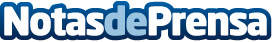 El menú ideal para celebrar San Valentín según Viena CapellanesLa Escuela de Viena Capellanes comparte las recetas de un aperitivo, entrante, un plato principal y, por supuesto, un postre que conquistarían cualquier estómago. El 9 de febrero, además, se impartirá un curso de cocina con otras ideas para sorprender a la pareja con un menú homemadeDatos de contacto:Fátima VelaVIENA CAPELLANES913022860Nota de prensa publicada en: https://www.notasdeprensa.es/el-menu-ideal-para-celebrar-san-valentin-segun Categorias: Gastronomía Madrid Consumo Celebraciones http://www.notasdeprensa.es